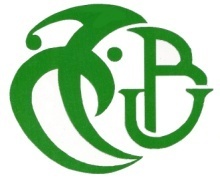                                                                               Etablissement : UNIVERSITE SAAD DAHLAB-BLIDA                                                                              Faculté: DES SCIENCES DE LA NATURE ET DE LA VIE                                                                              Département : TRONC COMMUN  SCIENCES DE LA NATURE ET  DE LA VIERELEVE DE NOTESAnnée Universitaire : ……………………………Nom :   …………………… Prénom : …….…………………… Date et lieu de naissance : …………………………………………………………………………………………..N° d’inscription :……………………….Domaine : SCIENCES DE LA NATURE ET DE LA VIE  Filière : Sciences Biologiques  Spécialité : .................................../…………………Diplôme  préparé :   (1) Licence :   (Académique)  Moyenne annuelle :……… Total des crédits cumulés pour l’année (S3+ S4) :……….……………… Total des crédits cumulés dans le cursus: …………………………… Décision :   Admis/S1- Admis/S2    – Admis avec dettes    - Ajourné    - ExcluLe Chef de Département : Griffe, cachet rond, signature et dateSemestresUnités d’Enseignement  (U.E)Unités d’Enseignement  (U.E)Unités d’Enseignement  (U.E)Unités d’Enseignement  (U.E)Matière(s) constitutive(s) de l’unité d’enseignementMatière(s) constitutive(s) de l’unité d’enseignementMatière(s) constitutive(s) de l’unité d’enseignementRésultats obtenusRésultats obtenusRésultats obtenusRésultats obtenusRésultats obtenusRésultats obtenusRésultats obtenusRésultats obtenusRésultats obtenusSemestresCodeNatureCrédits   RequisCoef.Intitulé(s)Crédits          RequisCoef.MatièresMatièresMatièresU.EU.EU.ESemestreSemestreSemestreSemestresCodeNatureCrédits   RequisCoef.Intitulé(s)Crédits          RequisCoef.NoteCréditsSession/annéeNoteCréditsSession/annéeNoteCréditsSession/annéeSemestre  IIIU.E.F 2.1.1Fondamentale63Zoologie63Semestre  IIIU.E.M  2.1.1Méthodologie42Techniques de communication et d’Expression (en anglais)42Semestre  IIIU.E.M  2.1.2Méthodologie53Biophysique53Semestre  IIIU.E.D 2.1.1Découverte22Environnement et Développement Durable22Semestre  IIIU.E.T  2.1.1Transversale11Ethique et Déontologie Universitaire11Semestre  IIIU.E.F  2.12Fondamentale126Biochimie63Semestre  IIIU.E.F  2.12Fondamentale126Génétique63Semestre  IVU.E.F 2.2.2Fondamentale126Microbiologie84Semestre  IVU.E.F 2.2.2Fondamentale126Immunologie42Semestre  IVU.E.D 2.2.1DécouverteEcologie générale22Semestre  IVU.E.T  2.1.1Transversale11Outils Informatiques11Semestre  IVU.E.M  2.1.1Méthodologie42Méthodologie scientifique et techniques d’étude du vivant42Semestre  IVU.E.M  2.1.2Méthodologie53Biostatistique53Semestre  IVU.E.F 2.2.1Fondamentale63Botanique63